Vår dopingpolicy• Vi följer riksidrottsförbundet (RFs) normer och tar avstånd från alla former av doping och är anslutna till nätverket 100 % ren hårdträning.Vilket innebär: 2 års avstängning från Boxholms Simhall och samtliga gym i nätverket 100 % ren hård träning vid er tappning.• Användning och/eller försäljning av på RFs dopinglista förbjudna preparat eller liknande prestationshöjande medel är förbjudet och leder till förutom straff enligt Svensk lag, uteslutning från träning i Boxholms Simhall, ingen återbetalning sker av träningsavgift.• Boxholms Simhall förbehåller sig rätten att oanmält iscensätta i samverkan med Polismyndigheten dopingkontroll. Vägran att delta i dopingkontroll kan leda till uteslutning från Boxholms Simhall utan återbetalning av träningsavgift.Vi grundar vår policy på följande:Doping är farligt och innebär stora hälsorisker för människan och strider mot medicinsk och idrottslig etik.Det är olagligt att använda och att sälja dopingklassade medel och kan leda till fängelse.Hör eller ser du något som liknar användning eller distribution av dopingpreparat tveka inte att kontakta oss på simhall@boxholmshus.seTack!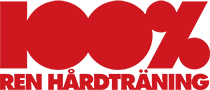 